Agenda Item in 17th meeting of BASR approved in AC 14Item 1: Front Cover Page of MS Thesis:Full title of thesis in 24 pt font size properly centered.Full name of the candidate (s) in 21 pt font size properly centered.Name of degree in 21 pt font size properly centered.“A thesis submitted in partial fulfillment of the requirements for the degree of Master of Science at the National University of Computer & Emerging Sciences”A replica of the University Monogram.Name of the Department in 17 pt font size properly centered.Name of the University in 17 pt font size properly centered.Year of submission in 17 pt font size properly centered.Item 2: Inclusion of necessary pagesThe following important pages should be part of the thesis.Plagiarism UndertakingAuthor’s Declaration	Certificate of ApprovalTemplates of all these pages are attached.Plagiarism UndertakingI take full responsibility of the research work conducted during the MS Thesis titled <THESIS NAME>. I solemnly declare that the research work presented in the thesis is done solely by me with no signiﬁcant help from any other person; however, small help wherever taken is duly acknowledged. I have also written the complete thesis by myself. Moreover, I have not presented this thesis (or substantially similar research work) or any part of the thesis previously to any other degree awarding institution within Pakistan or abroad.I understand that the management of National University of Computer and Emerging Sciences has a zero tolerance policy towards plagiarism. Therefore, I as an author of the above-mentioned thesis, solemnly declare that no portion of my thesis has been plagiarized and any material used in the thesis from other sources is properly referenced. Moreover, the thesis does not contain any literal citing of more than 70 words (total) even by giving a reference unless I have the written permission of the publisher to do so. Furthermore, the work presented in the thesis is my own original work and I have positively cited the related work of the other researchers by clearly diﬀerentiating my work from their relevant work.I further understand that if I am found guilty of any form of plagiarism in my thesis work even after my graduation, the University reserves the right to revoke my MS degree. Moreover, the University will also have the right to publish my name on its website that keeps a record of the students who plagiarized in their thesis work.<CANDIDATE NAME & SIGNATURE>Date:______________		Author’s DeclarationI, <CANDIDATE NAME>, hereby state that my MS thesis titled <THESIS TITLE> is my own work and it has not been previously submitted by me for taking partial or full credit for the award of any degree at this University or anywhere else in the world. If my statement is found to be incorrect, at any time even after my graduation, the University has the right to revoke my MS degree.<CANDIDATE SIGNATURE>Date:_______________Certificate of Approval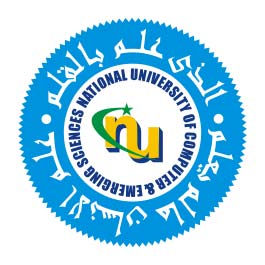 It is certified that the research work presented in this thesis, entitled <THESIS TITLE> was conducted by <CANDIDATE NAME> under the supervision of <SUPERVISOR NAME>.No part of this thesis has been submitted anywhere else for any other degree.This thesis is submitted to the <DEPARTMENT NAME> in partial fulfillment of the requirements for the degree of Master of Science in <PROGRAM NAME>at theNational University of Computer and Emerging SciencesIslamabad, PAKISTAN<MONTH & YEAR PLACEHOLDER>Candidate Name: ______________________________ Signature: ______________________Examination Committee:Name: _________________________________ Signature: ______________________<DESIGNATION AND ORGANISATION>Name: _________________________________ Signature: ______________________<DESIGNATION AND ORGANISATION>Name: _________________________________ Signature: ______________________<DESIGNATION AND ORGANISATION><NAME OF GRADUATE PROGRAM COORDINATOR>______________________________Graduate Program Coordinator, National University of Computer and Emerging Sciences, <CAMPUS NAME><NAME OF HOD>______________________________________________________________           HoD of <PROGRAM NAME>, National University of Computer and Emerging Sciences, <CAMPUS NAME>